INSTITUTIONAL PROGRAM REVIEW 2009-10Program Efficacy Phase, Spring, 2010 Purpose of Institutional Program ReviewWelcome to the Program Efficacy phase of the San Bernardino Valley College Program Review process.  Program Review is a systematic process for evaluating programs and services annually.  The major goal of the Program Review Committee is to evaluate the effectiveness of programs, and to make informed decisions about budget and other campus priorities. The Institutional Program Review Committee is authorized by the Academic Senate to develop and monitor the college Program Review process, receive unit plans, utilize assessments as needed to evaluate programs, recommend program status to the college president, identify the need for faculty and instructional equipment, and interface with other college committees to ensure institutional priorities are met.The purpose of Program Review is to:  Provide a full examination of how effectively programs and services are meeting departmental, divisional, and institutional goals  Aid in short-range planning and decision-making  Improve performance, services, and programs  Contribute to long-range planning  Contribute information and recommendations to other college processes, as appropriate  Serve as the campus’ conduit for decision-making by forwarding information to or requesting information from appropriate committees Our Program Review process is two-fold.  It includes an annual campus-wide needs assessment in the fall, and an in-depth review of each program every three years that we call the Program Efficacy phase.  Instructional programs are evaluated the year after content review, and every three years thereafter, and other programs are placed on a three-year cycle by the appropriate Vice President.An efficacy team of two disinterested committee members will meeting with you to carefully review and discuss your document.  You will receive detailed feedback regarding the degree to which your program is perceived to meet institutional goals.  The rubric that the team will use to evaluate your program is included with this e-mail  When you are writing your program evaluation, you may contact efficacy team assigned to review your department or your division representatives for feedback and input.  The list of readers is being sent to you with these forms as a separate attachment.Forms are due back to the Committee Chairs, Efficacy Team and Division Dean by March 22, 2010. April 1, 2010It is the writer’s responsibility to be sure the Committee receives the forms on time.In response to campus wide feedback that program review be a more interactive process, the committee will pilot a program efficacy that includes a review team who will interviews and/or tour a program area during the efficacy process. Another campus concern focused on the duplication of information required for campus reports. The pilot will incorporate the Educational Master Plan One-Page Summary (EMP Summary) and strive to reduce duplication of information while maintaining a high quality efficacy process. More details on the pilot can be found in the attached file.Program Efficacy, Spring 2010Complete and attach this cover sheet as the first page of your report.Program Being EvaluatedName of Department:       Name of DivisionName of Person Preparing this Report                                                  ExtensionName of Department Members ConsultedName of Efficacy Team Program Review Committee RepresentativesStaffingList the number of full and part-time employees in your area.Part I.  Questions Related to Strategic Initiative: AccessUse the demographic data provided to describe how well you are providing access to your program by answering the questions below. See attachment “Student Enrollment Demographics” which shows approximately the ratio of 5 men to 7 women for total number of students enrolled at . Does the program population reflect the college’s population?  Is this an issue of concern?  If not, why not? If so, what steps are you taking to address the issue? Pattern of Service  How does the pattern of service and/or instruction provided by your department serve the needs of the community? Include as appropriate hours of operation/pattern of scheduling, alternate delivery methods, weekend instruction/service.Part II: Questions Related to Strategic Initiative: Student SuccessProvide a brief analysis of the data and narrative from the program’s EMP Summary and discuss what it reveals about your program. NOTE:  An EMP summary is not available for the Tutoring Center.
Supplemental DataProvide any additional information such as job market indicators, standards in the field or licensure rates that would help the committee to better understand how your program contributes to the success of your students.Student Learning OutcomesThe list above shows the courses that have SLOs on file with the Office of Instruction. If you have courses for which SLOs have not been developed, explain why.  What are your plans to remedy this?Attach your three-year plan for assessing SLOs.What progress has the program made in its three-year plan? Have you implemented any program changes based on assessment results?Part III.  Questions Related to Strategic Initiative:  Institutional EffectivenessMission and PurposeWhat is the purpose of the program? How does this purpose relate to the college mission?ProductivityProvide additional analysis and explanation of the productivity data and narrative in the EMP Summary, if needed.Relevance and Currency, Articulation of CurriculumIf applicable to your area, describe your curriculum by answering the following questions.The Content Review Summary from Curricunet indicates the programs current curriculum status. If curriculum is out of date, explain the circumstances surrounding the error and plans to remedy the discrepancy. Articulation  N/AACAD 110 (now 010) is in the curriculum re-numbering process; it will not articulate.Describe your plan to articulate these classes.  N/ACurrencyReview the last college catalogue data given below. Academic Advancement Lab & Tutorial CenterThe Academic Advancement Lab and Tutorial Center(AALTC) houses self-paced, open entry basic skillsclasses and the Tutoring Center. It is located in the LiberalArts Building (Room 206). The AALTC also serves asoverflow open computer lab when the computers in thecampus Library are all in use. For information on servicesand hours of operation, call (909) 384-8588.The Tutorial Center (Liberal Arts, Room 206) providesindividual and small group tutoring sessions free of costfor enrolled students. Tutoring is available in accounting,art history, biology, business administration, chemistry,computer systems, economics, English, ESL, geography,history, math, music, oceanography, orientation,philosophy, physics, psychology, Spanish, and a growingnumber of other subjects. For information on services andhours of operation, call (909) 384-8566. ACAD 110TUTOR TRAINING 1 UNITPREREQUISITE: None.DEPARTMENTAL ADVISORY: Completion of thecourses to be tutored with a minimum grade of “B”,departmental recommendation, and relatedexperience.LECTURE: .50 contact hour per week andLABORATORY: 1.50 contact hours per week.Techniques and strategies for effective academic peertutoring in a community college setting. Emphasis ontutoring, study skill techniques and practical skills to use ina variety of tutoring situations. Completion of any college levelcourse to be tutored with a grade of B or better isrequired. Graded on Pass/No Pass basis only.Associate Degree ApplicableCourse credit transfers to CSU for elective credit only.ACAD 600A-Ix4SUPERVISED TUTORING Non-CreditPREREQUISITE: None.LECTURE: Contact hours will vary according tostudent need.Students enrolling in this non-credit class will receiveassistance in understanding course-specific content inareas in which they are having difficulty. Peer tutors willprovide examples and supplementary instruction based oncourse texts and homework exercises. Enrollment in thisclass is limited to students who have been recommendedby an instructor or counselor on the basis of an identifiedlearning need. Call (909) 384-8566 for additionalinformation about tutoring.Which courses are no longer being offered? (Include Course # and Title of the Course):  N/APlanningWhat are the trends, external to the institution, impacting your student enrollment/service utilization? How will these trends impact program planning?Accomplishments and StrengthsReferencing the narratives in the EMP Summary, provide any additional data or new information regarding the accomplishments of the program, if applicable. In what way does your planning address accomplishments and strengths in the program? WeaknessesReferencing the narratives in the EMP Summary, provide any additional data or new information regarding planning for the program. In what way does your planning address trends and weaknesses in the program?V.  Questions Related to Strategic Initiative:  Technology, Campus Climate and Partnerships. Describe how your program has addressed the strategic initiatives of technology, campus climate and/or partnerships. TutoringTutoring ServicesLibrary, Learning Resources,  & Communication MediaRose King                                                                                                                        8566                                                                                                            Marie Mestas, Celia HustonCedric Henry (student representative), Dawn AdlerCelia HustonWork FlowDue DateDate SubmittedDate of initial meeting with department March 3, 2010 March 31, 2010Final draft sent to the dean March 26, 2010 March 31, 2010Report submitted to Program Review Team March 31, 2010 March 31, 2010Meeting with Review TeamClassificationNumber Full-TimeNumber Part-time, ContractNumber adjunct, short-term, hourlyManagers 1 0Faculty 1 0Classified Staff 1 22 Instructional aides (i.e., student tutors)Total 2 022  The peer tutor staff is equally divided between male and female tutors.  We have 11 male tutors and 11 female tutors.  The student population receiving tutoring does not reflect the demographics of the campus.  There are fewer males receiving tutoring than the overall campus ratio of men to women.  Please see chart below. Steps to address the issue are: 1) to have an equal representation in staffing of peer tutors, with an equal ratio of male tutors to female tutors; and  2) to include pictures in campus publications and informational venues of male students receiving tutoring to recruit and retain the underserved portion of the student population.  We were not able to capture the student population’s diversity.The peer tutor staff reflects the diversity of the campus population.  The peer tutor staff is composed of a variety of cultural and racial backgrounds with representatives of Black, White, Vietnamese, Hispanic, African, Malaysian, and Bangladeshi ethnicities, and also a member from the Deaf Culture.The Tutorial Coordinator is available to students, staff, and faculty Mondays – Fridays from 8:00am to 11:00am, and 12:00 pm to 5:00pm.  The Tutoring Center is accessible Mondays, Fridays, and Saturdays from 8:00am to 5:00pm and from 8:00am to 9:00pm Tuesdays, Wednesdays and Thursdays.  Some evening and Saturday tutoring is available by appointment.  The hours of service, location and contact phone number are listed in the ‘yellowpage’ publication that is sent to the SBVC campus via e-mail two to three times each semester, as well as in ‘hard copy’ to Week Of Welcome booths, counseling, Library, Outreach and Recruitment, and classroom presentations.   The ‘yellowpage’ includes campus-wide information for student academic support services.  (See attachment “yellowpage Fall 2010.”)The Tutoring Center has created a Tutor Survey form that helps us to gauge student success and is made available to each student who visits the Tutoring Center.  (See attachment “Tutor Survey.”)  The survey is a tool used to gauge a tutor’s effectiveness in a specific tutoring session; measure a student’s input regarding said session; and also functions as a means for the Tutorial Coordinator to direct tutor training for the individual tutor and the entire Tutor Team.  Here is an example of a completed survey: a Spanish student was very thorough in her comments—question #4: Tutor gives examples of techniques used to solve problem—“the tutor demonstrated multiple examples until we found the way that was ‘right’ for me.” Question #7: I am comfortable with the pace of the tutoring session—“She never went ahead of me until I was ready to move on with the next assignment.” Question #10: I feel the tutoring session was useful—“I do, especially with the extra homework she would send me home with. No one cares for homework, but it surely helped.” And under Additional Comments—“[Tutor ____ was/is a great tutor.  I fell behind in my Spanish class, was recommended to her, and got caught up.  For all the help she offered me on a regular basis, I passed my class with an “A”.  She is an exceptional tutor to have! Thanks.” Another example from a complete survey—Question #5: Tutor allows me to demonstrate what I’ve learned—“Exceeds expectations very well.” Additional Comment-- “He goes out of his way to help students.”These Tutor Surveys have been completed on a voluntary basis.  The Tutorial Coordinator plans to set specific weeks in which each student is asked to complete a survey, and then the results could be charted as data demonstrating achievement of tutorial service success and made into a Tutor Survey Report, which would be useful for Program Review documents and other requests for student success data from the Tutoring Center. N/A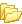 Home » Library.Learning Resources.Communications Media » ACAD Previous Directory 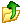 ACAD 100.doc 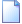 ACAD 900.doc ACAD 110.doc ACAD 910.doc San Bernardino Valley College - Student Learning Outcomes (SLO) HAVE NO SLOs: ACAD 600A-I X4  Supervised Tutoring 0.00 units.  Plans to remedy: SLOs for students who receive tutoring have not, as yet, been developed, due to the fact that there has not been a suitable mechanism to track the students’ correlation between receiving tutoring and success in course work. To enable this, the Tutorial Coordinator is drafting a student survey to be generated and given to tutees near the end of a semester.  Questions on the survey will be related to the student’s development as an independent learner, better time management skills, improved strategies to match learning style, strategies for test-taking success, and note-taking skills. Timeline: 2010—2011: Create student survey form in collaboration with all SBVC tutoring services, and the Office of Instruction.2011—2012: Compile information gathered from student surveys during Fall Semester 2010, Spring Semester 2011, and Fall Semester 2012.2012—2013:  Report and Publish survey findings. Continue the use of student surveys, unless a suitable mechanism for capturing designated data has been put into use. HAS SLOs:ACAD 110   Tutor Training       YearInstructional Program:ACADEMIC ADVANCEMENTInstructional Program:LIBRARY TECHNOLOGYLearning Resource Services:AUDIOVISUAL, LIBRARY, LIBRARY COMPUTER LABORATORY, TUTORINGStatus as of Fall 2008Three SLO’s identified for ACAD 100 (Strategies for College Success).SLO’s in place for all courses. All courses have been assessed once.Research and Development 2008/2009ACAD 100 assessment tools will be designed and utilized this academic year.Evaluate the assessment tools and processes. Modify existing tools and processes or develop new tools and processes for implementation in 2009/2010.Library, Library Computer Lab (LCL),  Audiovisual (AV), and Tutoring faculty, administration, and staff will continue to develop program level SLO’s for instructional services and resources provided by the division.2009/2010SLO’s will be developed for ACAD 110 (Tutor Training) and ACAD 600 (Supervised Tutoring).ACAD 100 assessment tools will be reviewed, evaluated, and modified as necessary at the end of the year.The following courses will be assessed:LIB 064 (Introduction to Libraries)LIB 065 (Library Public Services)LIB 066 (Acquisitions of Library Materials)LIB 068 (Library Media Services)Assessment process will be reviewed, evaluated, and modified as necessary at the end of the year.Library, LCL, AV, and Tutoring faculty, administration, and staff will develop an assessment process and instrument for program level SLO’s.2010/2011SLO’s will be developed for ACAD 900 (Employability Skills)  and ACAD 910 (Vocational Basic Skills Enhancement).ACAD 100, 110, and 600 SLO’s will be reviewed, evaluated, and modified as necessary. The following courses will be assessed:LIB 062 (Care & Repair of Library Materials)LIB 067 (Library Technical Services)LIB 069 (Library Automation)LIB 110 (Information Literacy) LIB 198 (Library Work Experience)Assessment process will be reviewed, evaluated, and modified as necessary at the end of the year.Program level SLO’s for the Library, LCL, AV, and Tutoring departments will be assessed. Assessment process will be reviewed, evaluated, and modified as necessary at the end of the year.Program Change: ACAD 110 is now on Blackboard for syllabus and other related information.“The mission of the Tutoring Center is to empower students to benefit from their educational experience.  Peer tutors help students to become comfortable with course material and help develop the learning strategies, confidence and skills needed to become independent learners.”SBVC Mission:  “San Bernardino Valley College provides quality education and services that support a diverse community of learners.”  The SBVC Tutoring Center is a quality service that supports a diverse community of learners.  The document writer feels that the purpose and mission of the Tutoring Center are clearly linked to the SBVC Mission in a meaningful fashion.“In House” productivity data:  The chart below shows total number of hours tutored during fall and spring semesters during the previous three academic years and the total number of students who enrolled in ACAD 600 (Supervised Tutoring) during those academic years.  Summer sessions have not been separated from these counts and are included in the Fall semesters.  The chart indicates a rise in the productivity of the Tutoring Center.  The document writer has noticed some negative impact resulting from construction fencing surrounding and blocking primary campus access to the Liberal Arts building, as seen in academic year 2007-2008.  The increase in academic year 2009-2010 reflects the increased student enrollment at SBVC, which most likely will continue.  Also, the “word” about the Tutoring Center is spreading by student to student word-of-mouth, faculty support, and other SBVC tutoring locations informational support, resulting in a 33.4% increase from Fall 2006 to Fall 2009.Library, Learning Resources & Communication MediaLibrary, Learning Resources & Communication MediaLibrary, Learning Resources & Communication MediaLibrary, Learning Resources & Communication MediaLibrary, Learning Resources & Communication Media        Academic Advancement        Academic Advancement        Academic Advancement        Academic Advancement        Academic AdvancementCourseStatusLast Content ReviewNext Review DateACAD010 Tutor TrainingHistorical05/11/200905/11/2015ACAD100 Strategies for College SuccessHistorical03/24/200803/24/2014ACAD110 Tutor TrainingActive11/15/200111/15/2007ACAD600AX4 Supervised Tutoring - Business & EconomicsHistorical11/15/200111/15/2007ACAD600AX4 Supervised Tutoring - Applied Technology, Transportation & Culinary ArtsActive11/09/200911/09/2015ACAD600BX4 Supervised Tutoring - Health SciencesHistorical11/15/200111/15/2007ACAD600BX4 Supervised Tutoring - Criminal JusticeActive11/09/200911/09/2015ACAD600CX4 Supervised Tutoring - HumanitiesHistorical11/15/200111/15/2007ACAD600CX4 Supervised Tutoring - General StudiesActive11/09/200911/09/2015ACAD600DX4 Supervised Tutoring - Arts & HumanitiesActive11/09/200911/09/2015ACAD600DX4 Supervised Tutoring - Learning ResourcesHistorical11/15/200111/15/2007ACAD600EX4 Supervised Tutoring - Physical EducationHistorical11/15/200111/15/2007ACAD600EX4 Supervised Tutoring - Library, Learning Resources & Communication MediaActive11/09/200911/09/2015ACAD600FX4 Supervised Tutoring - Mathematics, Business & Computer TechnologyActive11/09/200911/09/2015ACAD600FX4 Supervised Tutoring - ScienceHistorical11/15/200111/15/2007ACAD600GX4 Supervised Tutoring - Social ScienceHistorical11/15/200111/15/2007ACAD600GX4 Supervised Tutoring - Science and Health ScienceActive11/09/200911/09/2015ACAD600HX4 Supervised Tutoring - TechnicalHistorical12/13/200112/13/2007ACAD600HX4 Supervised Tutoring - Social Science, Human Development & Physical EducationActive11/09/200911/09/2015ACAD600IX4 Supervised Tutoring - General StudiesActive11/15/200111/15/2007ACAD900 Employability SkillsActive12/13/200112/13/2007ACAD910X4 Voc Basic Skills EnhancementActive12/13/200112/13/2007ACAD910X4 Voc Basic Skills EnhancementPending12/13/200112/13/2007List Courses above 100 where articulation is not occurringWith CSUWith UCThe trends of higher community college enrollment, down-turn in the economy, under-prepared high school graduates, and community college budget cuts are external to the institution and are impacting the student enrollment in the Tutoring Center’s with a greater demand for tutorial support service.  These trends have created opportunities for the Tutoring Center to be more creative in developing ways to serve both the faculty and the student population.  For example: We have increased the amount of small group tutoring, particularly with our Calculus and Water Supply Technology tutor.  Our American Sign Language tutors are working more with small groups.  The Tutoring Center has solicited support from the AGS Honor Society by offering an opportunity for members to earn their community service hours as a “study partner” for their peers.   The offer includes time keeping and a letter of appreciation for the AGS participants.  In addition to the AGS volunteers, we have had other volunteers as well, including Math, Economics, Spanish, and last year an Accounting volunteer. (Please note that ALL volunteers must be Board Approved.) The Federal Work-Study Program has been of vital importance to staffing in the Tutoring Center.  The Basic Skills Initiative has also been a very important contributor to the Tutoring Center’s staffing needs to support those students who are enrolled in the Basic Skills level courses, as well as study skills, test taking strategies, and other basic skills support for students enrolled in Supervised Tutoring.  With the cutting of course offerings and the economic challenges, students are more determined to be successful in their first attempt at course completion, because they may not have the opportunity for a “do-over” for their failed or uncompleted course work.  As noted in the “In House” chart viewed under the Productivity section of this document, there is a mounting increase in student enrollment for tutoring, which this writer anticipates will continue. Mozart Mondays Study Hall was designed to give students an opportunity to access homework help.  Hurl-a-Squirrel Thursdays, inspired by the Basic Skills Initiative, is a multiplication review game.  It uses student interaction, auditory, and kinesthetic learning styles to strengthen student knowledge of the multiplication table which is vital to a strong Mathematics foundation.  Summer and Spring Semesters 2009, gave an opportunity to try the last two ‘new’ ideas.  These ideas were well received by faculty and students, but not well attended.  The tutorial coordinator plans to schedule these activities again, and with wider ‘advertisement’ anticipates more participation by faculty and students.  You will find the flyers attached regarding these Tutoring Center activities.     The Tutoring Center is planning to continue to stretch resources to cover a growing request for tutorial support.  The Tutorial Coordinator believes that the Tutoring Center is well prepared for challenges and the changes it may face in the future, because existing resources have been stretched for maximum use and applied good management and good leadership practices.  As a result of these practices and innovative ideas, peer tutors are adding more courses to their lists of faculty recommended subjects.       All peer tutors bring a high level of accomplishment to their work. Each one has been recommended as a tutor by his/her instructor, which insures that faculty can and do have confidence in a tutor’s ability to assist other students with course content and study strategies.  Also, each peer tutor completes the required tutor training course, and polishes employability skills, which in turn brings a higher level of professionalism to their tutoring duties.       To inform students and faculty about the availability of SBVC tutoring resources, the Tutorial Coordinator will continue to conduct campus-wide presentations about the importance and value of tutoring to audiences in traditional venues, and will also continue seeking more of the non-traditional venues such as Dr. Williams’ Culinary Arts class, visiting High School groups ‘stop-by’s’, and SBVC Coaches and Athlete group ‘stop-by’s’.  She is also planning participation in various workshops, such as EOP&S, Student Development, and new faculty orientations.  ‘Getting the word out’ is important in utilizing tutoring support resources.  Another means is the informational ‘yellowpage’ which is inclusive of all academic support services campus-wide. This publication fosters communication and cooperation among the various support services.       The Tutorial Coordinator plans to continue to be committed to developing and maintaining relevancy in the field of tutoring and learning assistance by attending, whenever possible, related seminars and conferences, as well as, SBVC Professional Development activities. She is also a member of the Basic Skills ad-hoc committee. Her attendance at the Basic Skills Regional Conference in October 2009 was productive in that she was able to bring information to peer tutors about Student Learning Outcomes, Blooms Taxonomy, and Designed Learning Activities. Attendance at the Great Teachers’ Seminar in 2006, and 2010, has been an excellent opportunity for contributing to the ‘networking’ of the three components of tutorial support—the faculty, the tutor, and the student.Diminishing resources is a challenge, and resource stretching is one way of planning to deal with it. Another is to explore other funding options. The Tutoring Center is planning for acquiring a mechanism to capture statistics and to provide access to scheduling tutoring appointments via the Internet.  This is a topic that has been addressed during Program Review “Needs” cycles, and plans to subscribe to the software program TutorTrac have been thoroughly researched, budgeted, and requested. The most recent development in addressing this challenge is the Tutoring Center will be required to use the SARS program.  We do not have a timeline for the realization of this development.   In the summer of 2005, the Tutoring Center acquired the Web-Trak program.  We used this program until summer 2009, and discontinued use because the WebTrac was not generating accurate positive attendance reports, and inaccurate data is worse than none. We then returned to relying on the “In House” Access-based scheduling program to generate reports for student total hours and total number of enrolled students for each semester, with hand-written student sign-in logs.  Our current plan is to continue submitting requests through appropriate campus processes and networking with the SBVC Technology Service for a system.  Strategic Initiative: Technology Advancements—The Tutoring Center’s challenge in the area of Technology has been discussed previously as a planning weakness.  The Tutoring Center encourages and promotes the SBVC Campus Technology Service WiFi available in the Tutoring Center.  We have seen an increase in the number of students who are using their lap-top computers in the Tutoring Center.  This ability to access the Internet on lap-tops has been a benefit to students and tutors.  The Tutoring Center is planning better web presence and ‘yellowpage’ connection to the student e-mail.  Also, there is a plan to link information about tutoring to the Blackboard CMS.Strategic Initiative: Campus Climate—The Tutoring Center continues to be a proud steward and display area of some of SBVC historical ‘artifacts.’  Over the years, we have acquired some unique pieces from various locations as old buildings come down.  We also provide a warm, clean and welcoming environment for students.  It is amazing how favorable the response from students, faculty, and staff is to our environment accented by lamps, plants, and art work.  Our open area and the ACAD Lab area have been privileged to exhibit a continuing display of photographs by Math Department Chair, J. Gilbert, taken during his world travels. A goal of the Campus Climate Initiative is to enhance the image of the college, this writer would like to make the suggestion that the Liberal Arts Building is in need of exterior painting.  Approximately 5 or 6 years ago, only half of the Liberal Arts exterior was painted.  It would enhance the image of the college when people drive past the Liberal Arts Building on Mt. Vernon Ave, that they would see a well-cared for building.  The Liberal Arts Building has the name and address number for the college, the first to be seen by north-bound traffic.Strategic Initiative: Partnerships—External partnership is membership in the Association of Colleges for Tutoring and Learning Assistance.  This association provides members with a List Serve which is a means of communicating and sharing with other colleges’ tutoring centers in Southern California, and across the United States, about relevant issues, concerns, and ideas.    (www.actla.info)  Internal Partnerships—Plan to strengthen ties with the Applied Technology, Transportation & Culinary Arts Division in support of the T-100 Learning Center.  Outreach and Recruitment:  The Tutoring Center has designed, developed and provided a ‘yellowpage’ edition specifically for Outreach and Recruitment activities and presentations, with plans to keep this information resource updated.  International Students Services:  In collaboration with International students’ counselor, Jeanne Marquis, and Dirkson Lee, of the SBVC Writing Center, the tutorial coordinator presented “Workshop for Future Tutors” for SBVC International students, July 2009. This was such a successful workshop that we are planning to have additional workshops for summer 2010.  Middle College:  The Tutoring Center has hired faculty -recommended tutors each semester for the previous five years, and currently, the Middle College students as peer tutors have been consistently excellent.  Modern Languages:  The Tutoring Center employs peer tutors who have been recommended for Spanish, French, and American Sign Language.  The tutorial coordinator serves as a hearing monitor during tests in American Sign Language classrooms for faculty, Mr. Bert Reins.  Art:  The tutorial coordinator is the faculty recommended tutor for all levels of Art History, and is an active member of Friends of the Gallery.  Music:  employed faculty recommended peer tutor for Music 101, Music 117, and Music 133.  Reading:  The director of the Reading Lab, Caleab Losee, has given the Tutoring Center instructor’s edition textbooks of all Reading course levels to assist in tutoring Reading students.  Writing Center:  The Tutoring Center hosts Writing Center tutors when the Writing Center is needed for Division meetings and events.  Mathematics, Business, & Computer Technology:  Faculty recommended peer tutors for CIT courses, Economics, and all levels of Mathematics.  Currently the Tutoring Center is the location for the Math Department drop-in math tutors—which gives math students ‘one stop’ support service, as the student may schedule a one-on-one appointment and/or drop-in.  Science:  Faculty recommended peer tutor for all course levels of Water Supply Technology, and faculty recommended peer tutor for Pharmacy Technology.  Social Sciences, Human Development, & Physical Education:  Faculty recommended peer tutors for Psychology, Sociology, and Political Science.  Fall semester 2009, the Human Services tutors re-located to the Tutoring Center.  The tutors for Human Services are funded through the Perkins Grant.  Spring semester 2008, the Tutoring Center participated in Fridays Athlete Homework Hall.